Publicado en Vigo el 04/12/2018 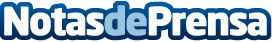 Los cursos de Aulatel aumentan su demandaLa Xunta de Galicia cerrará 2018 con una de las mayores ofertas públicas de empleo: 5.686 plazas. La convocatoria de un 62% de las mismas, corresponden a Sanidad y la Administración GeneralDatos de contacto:AulatelNota de prensa publicada en: https://www.notasdeprensa.es/los-cursos-de-aulatel-aumentan-su-demanda Categorias: Galicia Recursos humanos Cursos http://www.notasdeprensa.es